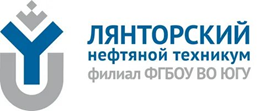 Категория: Оформление выставок.Отрасль (тематика): Наука. Знаменательные даты. Праздники«Женщины в науке»Тематическая полка «Женщины в науке», оформленная в преддверие Международного женского дня, знакомит с открытиями женщин-ученых с мировым именем.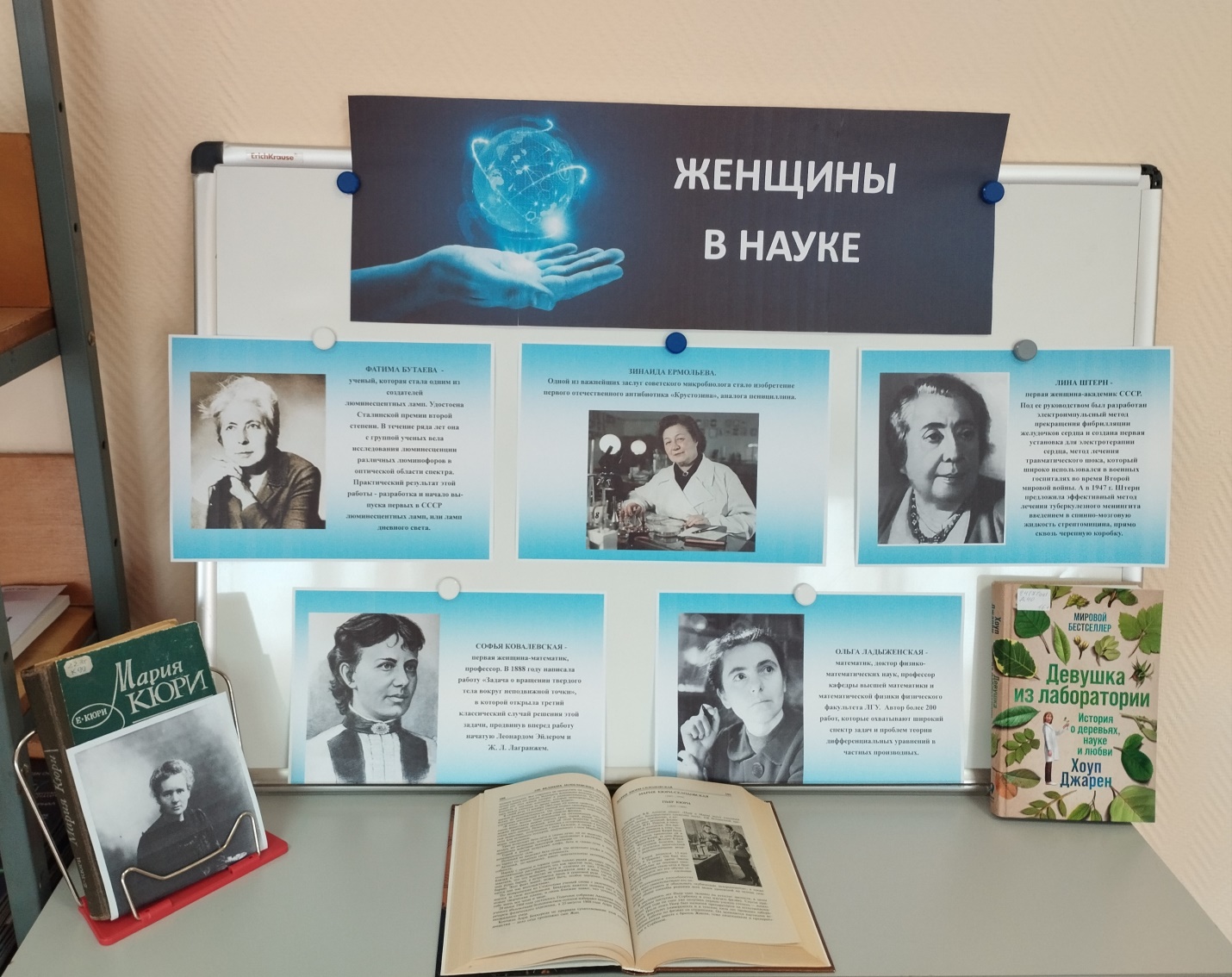 